ВНЕУРОЧНОЕ ЗАНЯТИЕ «Разговоры о важном»
на тему:«165 лет со дня рождения Константина Эдуардовича Циолковского»19 сентября 2022 г. в МБОУ СОШ №3 им.Первого Президента Республики Адыгея Джаримова А.А. прошло внеурочное занятие, посвящённое дню рождения К. Э. Циолковского. Был проведён цикл мероприятий, презентация его открытий, был оформлен информационный стенд.Третье занятие внеурочной программы «Разговоры о важном» началось с исполнения Государственного гимна России и гимна Республики Адыгея и подъема Государственного флага России и флага Республики Адыгея. "Невозможное сегодня станет возможным завтра" 165-летие со дня рождения К.Э. Циолковского – отличный повод поговорить на внеурочном занятии 19 сентября "Разговоры о важном" с ребятами об истории космонавтики, достижениях советской и российской космонавтики, а также о ее настоящем и будущем, ведь отечественная космонавтика – практически неисчерпаемый источник нашей национальной гордости. И эта тема вызывает интерес у ребят всех возрастов! Вместе с классным руководителем ребята говорили о жизни и деятельности отечественных ученых и космонавтов, которые открыли человечеству дорогу в космос, зачастуя рискуя очень многим для достижения своей мечты.Константин Эдуардович (1857-1935) - выдающийся отечественный учёный. Его стремлению к открытиям не помешали ни бедность, ни глухота. Научные изобретения: дирижабль; аэроплан; ракета и т.д.Он предвидел будущее и смог безошибочно описать поверхности луны и планет солнечной системы задолго до первого полёта в космос! Циолковский делал математические расчёты, основываясь на своих фантазиях, и они становились открытиями. Обсуждали и то, какие изобретения и открытия они сами хотели бы сделать, к чему стремится каждый человек и как идёт к своим целям.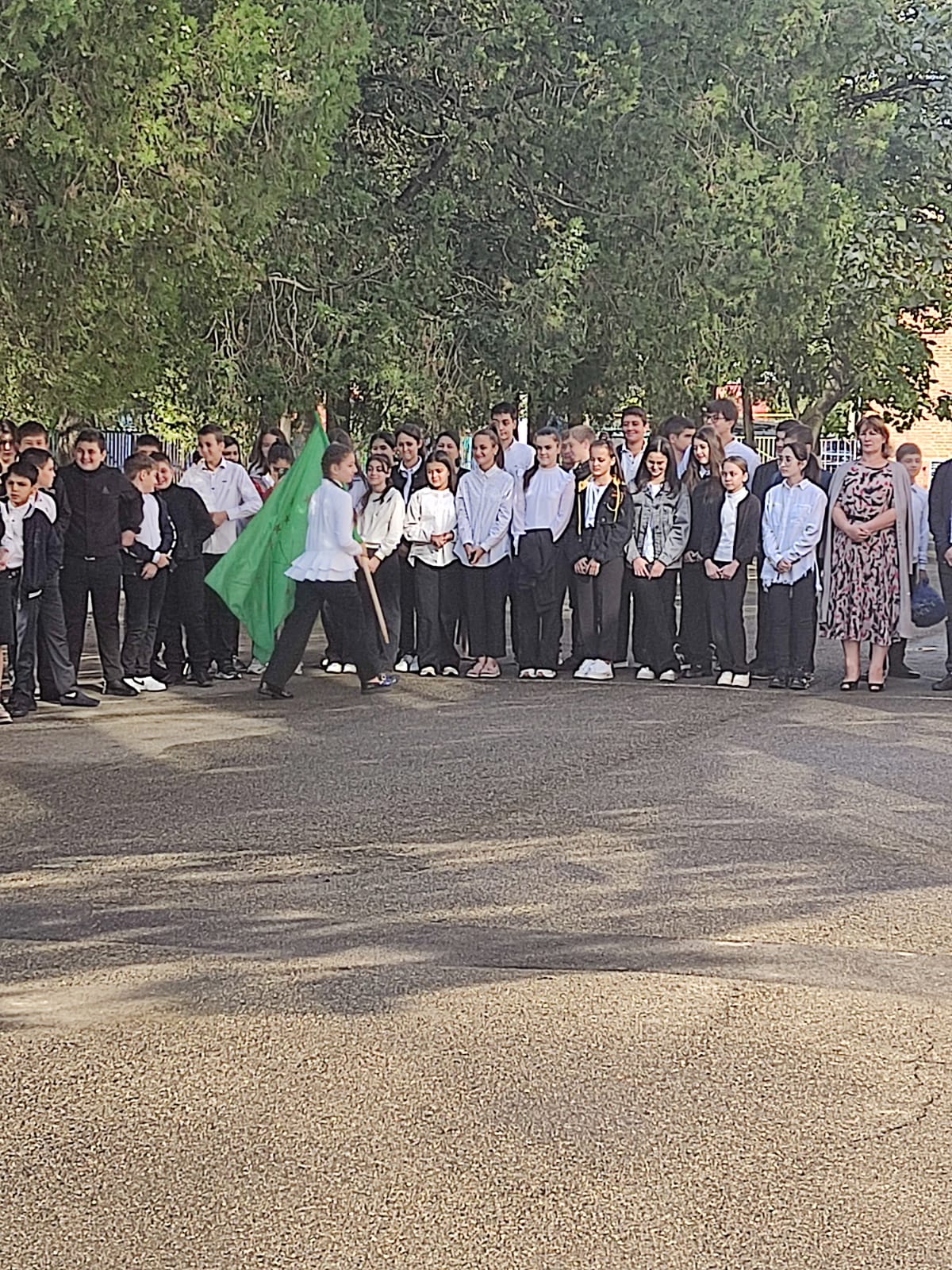 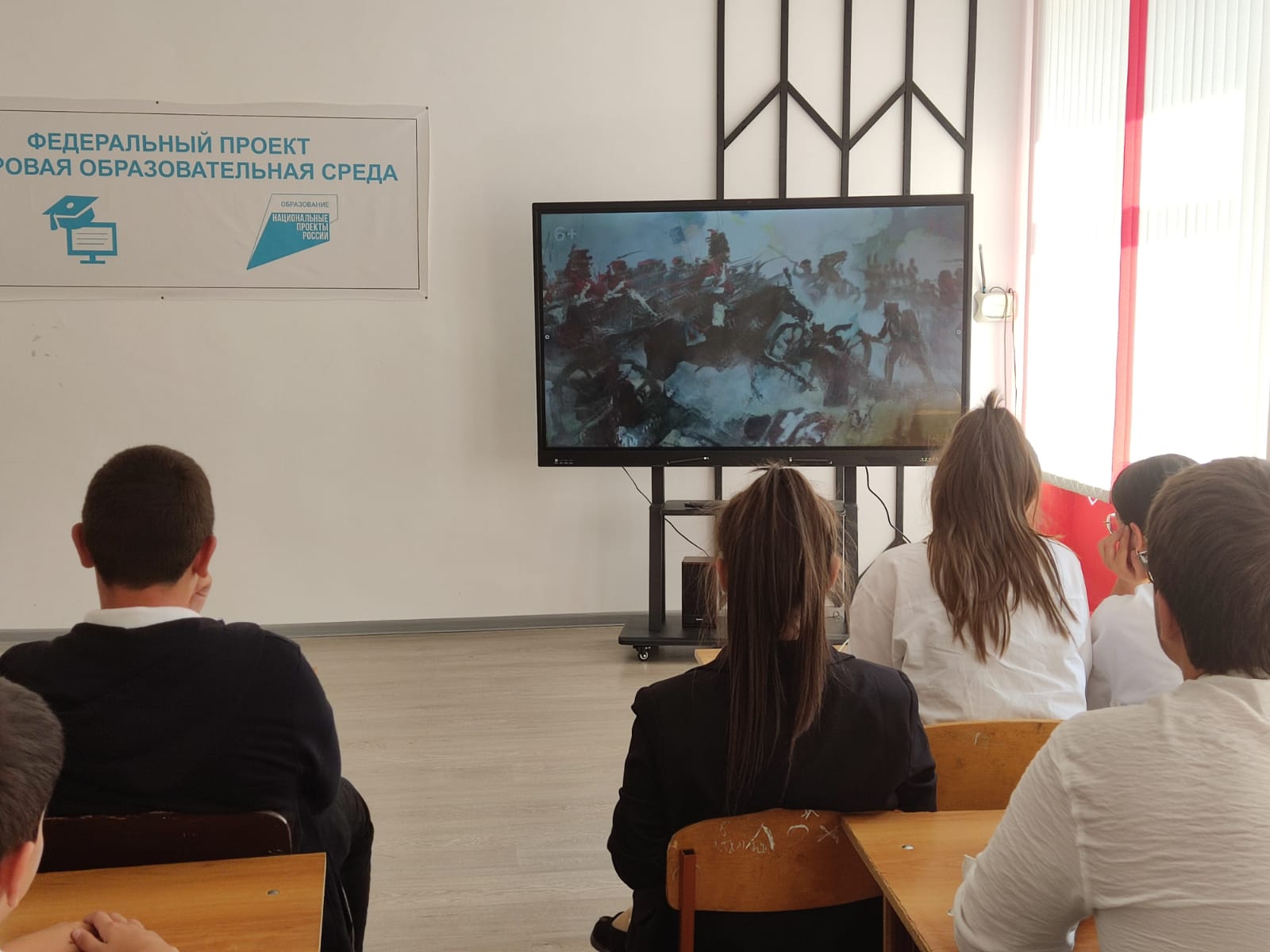 